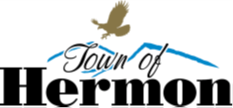 COMPREHENSIVE PLAN COMMITTEEAGENDA October 25, 2022Hermon Town Council Chambers - 6:00 p.m.**Committee meetings will be archived at Hermonmaine.gov after the meeting has taken place**https://www.hermonmaine.gov/town-government/town-committees/comprehensive-plan-committee/CALL TO ORDER BY CHAIRPERSONPLEDGE OF ALLEGIANCEROLL CALLNEW BUSINESSEMDC Introduction- Elli Dastrup & Adi Philson/ Comprehensive Plan Committee Introduction Project Timeline Discussion, Present Public Survey Template & Develop Public Outreach process- Eastern Maine Development CorporationPUBLIC COMMENTCOMMITTEE MEMBER ITEMSADJOURNExplanatory note # 1: Public comments will be accepted during item V. PUBLIC COMMENT section onlyExplanatory note # 2: In the interest of effective decision making at 7:00pm, the chairperson shall poll the members if time extensions are required, or items will be moved to the next regular meeting 